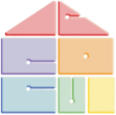 Spoštovani starši!						                 Studenec, 22. 12. 2021V petek, 24. 12. 2021, je zadnji dan pouka pred božično-novoletnimi počitnicami. Če bo vaš otrok ta dan NE BO v podaljšanem bivanju, vas prosimo, da nam to sporočite z izpolnjenim obrazcem. Obveščamo vas, da bodo v petek šolski avtobusi odpeljali po spremenjenem voznem redu.  Izveden bo samo 1. odvoz ob 13. 20.   Če učenec ne bo imel kosila, prosimo, da kosilo odjavite preko eAsistenta. Otrok naj izpolnjeni obrazec vrne učiteljici OPB-ja do četrtka, 23. 12. 2021. _____________________________________________________________________________________Moj otrok ________________________ NE BO 24. 12. 2021  bo v podaljšanem bivanju in smo odjavili kosilo v eAsistentu. Podpis staršev: __________________ Lepo vas pozdravljamo in vam želimo prijetne praznične dni.                                                 Andreja Janc, prof.,                                                                                                                                                            vodja POŠ StudenecSpoštovani starši!						                 Studenec, 22. 12. 2021V petek, 24. 12. 2021, je zadnji dan pouka pred božično-novoletnimi počitnicami. Če bo vaš otrok ta dan NE BO v podaljšanem bivanju, vas prosimo, da nam to sporočite z izpolnjenim obrazcem. Obveščamo vas, da bodo v petek šolski avtobusi odpeljali po spremenjenem voznem redu.  Izveden bo samo 1. odvoz ob 13. 20.   Če učenec ne bo imel kosila, prosimo, da kosilo odjavite preko eAsistenta. Otrok naj izpolnjeni obrazec vrne učiteljici OPB-ja do četrtka, 23. 12. 2021. _____________________________________________________________________________________Moj otrok ________________________ NE BO 24. 12. 2021  bo v podaljšanem bivanju in smo odjavili kosilo v eAsistentu. Podpis staršev: __________________ Lepo vas pozdravljamo in vam želimo prijetne praznične dni.                                      Andreja Janc, prof.,                                                                                                                                                    vodja POŠ Studenec